Piano Masterclass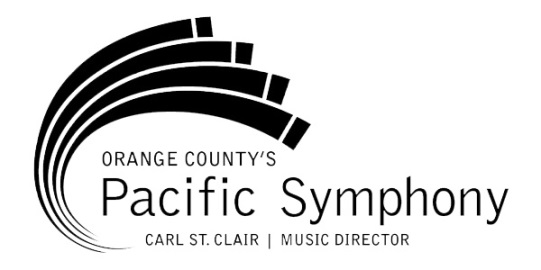 with Zhang ZuoWednesday March 22, 2017, 7-9pmSamueli TheaterMASTERCLASS OVERVIEW Each player will play one piece or movement (maximum of 10 minutes) and then will receive feedback and coaching from the master teacher. The event is open to the public. Think of it as sharing your piano lesson with an audience. The masterclass will have three players drawn from high school, college and adult non-professional musicians. Each player will spend about 30 minutes on stage with Zhang Zuo. AUDIENCE This masterclass is open to the public. Tickets are $10 and advanced reservation of tickets is highly encouraged. To purchase tickets, call the box office at 714-755-5799 or online at www.pacificsymphony.org. ELIGIBILITY and selectionThree pianists – one high school student, one college student and one adult (age 22+) non-professional musician – will be selected by a panel of Pacific Symphony staff, musicians and volunteers. Participants will be selected based upon their musicianship as evidenced by the recording submitted. APPLICATION GUIDELINESYour application packet must include: Your completed application form. A recording of you playing the piece you plan to perform at the masterclass.DEADLINEThe application and accompanying recording must be received by February 15, 2017. Musicians will be notified of their acceptance by March 1, 2017. Applications can be submitted electronically via email to krust@pacificsymphony.org or mailed to: Attn: Kelli Rust Pacific Symphony17620 Fitch Avenue, Suite 100Irvine, CA 92614RECORDING GUIDELINESThe piece or movement performed on recording must be the same piece that will be performed at the live masterclass and may be a maximum of 10 minutes long. The recording should be unedited. The recording can be submitted on CD, DVD, or via internet link (e.g. YouTube or Vimeo). Though these do not need to be professional recordings, the audio should be of a quality which represents your best playing. Audition recordings should be clearly labeled with your name. CDs and DVDs will not be returned. The decision of the judges is final. IF ACCEPTED…The player will be required to provide biographical information and a photo by March 5. ABOUT ZHANG ZUOAn imaginative and electrifying performer, Zhang Zuo (“Zee Zee”) has appeared with the BBC Symphony, BBC Philharmonic, London Philharmonic, Belgium National Symphony, Los Angeles Philharmonic, Cincinnati Symphony, Hong Kong Philharmonic and the Shanghai Symphony Orchestra, among others. Zee Zee began her musical training in Germany at the age of 5. Upon returning to her native China, she became one of the most sought-after young artists in the nation, collaborating with leading Chinese orchestras including the Hong Kong Philharmonic, Shanghai Philharmonic and Beijing Symphony Orchestra.Having completed her piano studies with Dan Zhao Yi at the Shenzhen Arts School , Zee Zee was invited to continue her artistic development under the mentorship of Nelita True at the Eastman School of Music and Yoheved Kaplinsky and Robert McDonald at The Juilliard School, where she won the coveted Petschek Piano Award. Zee Zee was awarded first prizes at China's First International Piano Concerto Competition, the Gina Bachauer International Artists Piano Competition in America and the Krainev International Piano Competition in Ukraine; she was also a prizewinner at the 2013 Queen Elizabeth Competition.Piano Masterclasswith Zhang ZuoWednesday March 22, 2017, 7-9pmSamueli TheaterAPPLICANT INFOName (as it should appear on all print/promotional materials): Parent/Guardian Name (if applicant is under the age of 18): Email: Daytime Phone: Cell Phone: Mailing Address: Date of Birth: Are you currently:  In high school 	School:   In college		School:   An adult non-professional musician What ensembles are you a regular member of? RECORDING INFO A CD or DVD is enclosed with this application A CD or DVD is being mailed separately for this application You can view my recording online at this URL: Title of piece: Composer: How long is your selection? When was the submitted recording made? Where (facility)? MEDIA AND LIABILITY RELEASEIf accepted, the signed application grants Pacific Symphony the right to use in any media the participant’s name, likeness, photographs and reproduction of the performance for any purpose including promotion, advertising or otherwise. For purposes of use of these rights, the signed application releases and indemnifies Pacific Symphony and its agents from all claims, liabilities and damages which may arise from such use. electronic sigNature By entering your name below, you indicate understanding and agreement with the rules and conditions detailed above. Name of applicant (if over the age of 18 or parent/guardian, if applicant is under the age of18):                Date: Deadline: All applications must be received in the Pacific Symphony office                                                       no later than 4pm on February 15, 2017.Send to:Attn: Kelli RustPacific Symphony17620 Fitch Avenue, Suite 100Irvine, CA 92614krust@pacificsymphony.orgLate and/or incomplete applications will not be accepted.